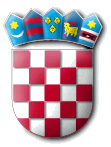 REPUBLIKA HRVATSKAMINISTARSTVO UNUTARNJIH POSLOVARAZDJEL: 040 Ministarstvo unutarnjih poslova          RAZINA  11GLAVA: 05 Ministarstvo unutarnjih poslova                RKDP  713						              MATIČNI BROJ  3281418						             DJELATNOST 8424 Posl.javnog reda i mira                                                                                          IBAN HR1210010051863000160BILJEŠKE UZ FINANCIJSKE IZVJEŠTAJEZA RAZDOBLJE OD 1. SIJEČNJA DO 31. PROSINCA 2019.   Ostvareni prihodi te indeksi ostvarenja u odnosu na isto razdoblje prethodne godine                                                                                                                                                                                                                               u kn				2. Ostvareni rashodi i izdaci te indeksi ostvarenja u odnosu na isto razdoblje prethodne        godine                                                                                                                        u kn                                                                                                                                       u knPOKAZATELJI REZULTATA POSLOVANJA NA DAN 31.12.2019. GOD.                 u knKorekcije rezultata prethodne godine  u ukupnosti su uvjetovale smanjenje gubitka MUP-a za 552.808,32 kn, te isti na dan 31.12.2019.god. iznosi  -92.779.993,54 kn.Korekcije rezultata tijekom godine koje su po naravi povećavale gubitke, izvršene  su s osnova:Povrata neutrošenih sredstava iz prethodne godine u Državni proračun (7196), koja su na dan 31.12. 2018.g. bila u saldu blagajna (kunskih i devizna), kao i povrata potraživanja od djelatnika  s osnove danih akontacija u 2018.god. (za službeni put, sitne nabavke i dr.);Plaćanja iz vlastitih izvora ostvarenih u prethodnom razdoblju radi usklađenja financiranja  Schengenskog instrumenta, kao i sredstava  Fonda za azil, migracije i integraciju te Fonda za unutarnju sigurnost, prema nalazu revizije ARPA;Povrat sredstava Gradu Zagrebu s osnova neutrošenih sredstava za program Informativnog centra za prevenciju, povrata neutrošenih sredstava HZZ-u s osnova raskida ugovora za stručna osposobljavanja i druga bilančna sravnavanja;Korekcija bolovanja i sl.Na smanjenje gubitka utjecale su korekcije s osnova:Povrata neutrošenih sredstava izvora 43 Nacionalni program sigurnosti cestovnog prometa,za koja su kod korisnika vršene  kontrolom namjenskog trošenja sredstava;Povrat sredstava od AKD-a, za neosnovano izvršeno plaćanje računima drugog proračunskog korisnika;Povećanje rezultata s osnova diobe obveza iz bilance 2018.g. s HVZ-om (za plaće djelatnika i dr.), koje su s 1.1.2019.g. iz bivšeg DUZS-a pripojene HVZ-u. BILJEŠKE UZ PR-RASBILJEŠKE UZ BILANCUBILJEŠKE UZ  IZVJEŠTAJ O PROMJENAMA UVRIJEDNOSTI I OBUJMU IMOVINE I OBVEZA   a)  PROMJENE U VRIJEDNOSTI IMOVINE:b) PROMJENE U OBUJMU IMOVINE:                                                                                    NAČELNICA SEKTORA									            Andreja BenićRAZDJEL: 040 Ministarstvo unutarnjih poslova          RAZINA  11GLAVA: 05 Ministarstvo unutarnjih poslova                RKDP  713						              MATIČNI BROJ  3281418						             DJELATNOST 8424 Posl.javnog reda i mira                                                                                          IBAN HR1210010051863000160BILJEŠKE UZ FINANCIJSKE IZVJEŠTAJEZA RAZDOBLJE OD 1. SIJEČNJA DO 31. PROSINCA 2019.   Ostvareni prihodi te indeksi ostvarenja u odnosu na isto razdoblje prethodne godine                                                                                                                                                                                                                               u kn				2. Ostvareni rashodi i izdaci te indeksi ostvarenja u odnosu na isto razdoblje prethodne        godine                                                                                                                        u kn                                                                                                                                       u knPOKAZATELJI REZULTATA POSLOVANJA NA DAN 31.12.2019. GOD.                 u knKorekcije rezultata prethodne godine  u ukupnosti su uvjetovale smanjenje gubitka MUP-a za 552.808,32 kn, te isti na dan 31.12.2019.god. iznosi  -92.779.993,54 kn.Korekcije rezultata tijekom godine koje su po naravi povećavale gubitke, izvršene  su s osnova:Povrata neutrošenih sredstava iz prethodne godine u Državni proračun (7196), koja su na dan 31.12. 2018.g. bila u saldu blagajna (kunskih i devizna), kao i povrata potraživanja od djelatnika  s osnove danih akontacija u 2018.god. (za službeni put, sitne nabavke i dr.);Plaćanja iz vlastitih izvora ostvarenih u prethodnom razdoblju radi usklađenja financiranja  Schengenskog instrumenta, kao i sredstava  Fonda za azil, migracije i integraciju te Fonda za unutarnju sigurnost, prema nalazu revizije ARPA;Povrat sredstava Gradu Zagrebu s osnova neutrošenih sredstava za program Informativnog centra za prevenciju, povrata neutrošenih sredstava HZZ-u s osnova raskida ugovora za stručna osposobljavanja i druga bilančna sravnavanja;Korekcija bolovanja i sl.Na smanjenje gubitka utjecale su korekcije s osnova:Povrata neutrošenih sredstava izvora 43 Nacionalni program sigurnosti cestovnog prometa,za koja su kod korisnika vršene  kontrolom namjenskog trošenja sredstava;Povrat sredstava od AKD-a, za neosnovano izvršeno plaćanje računima drugog proračunskog korisnika;Povećanje rezultata s osnova diobe obveza iz bilance 2018.g. s HVZ-om (za plaće djelatnika i dr.), koje su s 1.1.2019.g. iz bivšeg DUZS-a pripojene HVZ-u. BILJEŠKE UZ PR-RASBILJEŠKE UZ BILANCUBILJEŠKE UZ  IZVJEŠTAJ O PROMJENAMA UVRIJEDNOSTI I OBUJMU IMOVINE I OBVEZA   a)  PROMJENE U VRIJEDNOSTI IMOVINE:b) PROMJENE U OBUJMU IMOVINE:                                                                                    NAČELNICA SEKTORA									            Andreja BenićRAZDJEL: 040 Ministarstvo unutarnjih poslova          RAZINA  11GLAVA: 05 Ministarstvo unutarnjih poslova                RKDP  713						              MATIČNI BROJ  3281418						             DJELATNOST 8424 Posl.javnog reda i mira                                                                                          IBAN HR1210010051863000160BILJEŠKE UZ FINANCIJSKE IZVJEŠTAJEZA RAZDOBLJE OD 1. SIJEČNJA DO 31. PROSINCA 2019.   Ostvareni prihodi te indeksi ostvarenja u odnosu na isto razdoblje prethodne godine                                                                                                                                                                                                                               u kn				2. Ostvareni rashodi i izdaci te indeksi ostvarenja u odnosu na isto razdoblje prethodne        godine                                                                                                                        u kn                                                                                                                                       u knPOKAZATELJI REZULTATA POSLOVANJA NA DAN 31.12.2019. GOD.                 u knKorekcije rezultata prethodne godine  u ukupnosti su uvjetovale smanjenje gubitka MUP-a za 552.808,32 kn, te isti na dan 31.12.2019.god. iznosi  -92.779.993,54 kn.Korekcije rezultata tijekom godine koje su po naravi povećavale gubitke, izvršene  su s osnova:Povrata neutrošenih sredstava iz prethodne godine u Državni proračun (7196), koja su na dan 31.12. 2018.g. bila u saldu blagajna (kunskih i devizna), kao i povrata potraživanja od djelatnika  s osnove danih akontacija u 2018.god. (za službeni put, sitne nabavke i dr.);Plaćanja iz vlastitih izvora ostvarenih u prethodnom razdoblju radi usklađenja financiranja  Schengenskog instrumenta, kao i sredstava  Fonda za azil, migracije i integraciju te Fonda za unutarnju sigurnost, prema nalazu revizije ARPA;Povrat sredstava Gradu Zagrebu s osnova neutrošenih sredstava za program Informativnog centra za prevenciju, povrata neutrošenih sredstava HZZ-u s osnova raskida ugovora za stručna osposobljavanja i druga bilančna sravnavanja;Korekcija bolovanja i sl.Na smanjenje gubitka utjecale su korekcije s osnova:Povrata neutrošenih sredstava izvora 43 Nacionalni program sigurnosti cestovnog prometa,za koja su kod korisnika vršene  kontrolom namjenskog trošenja sredstava;Povrat sredstava od AKD-a, za neosnovano izvršeno plaćanje računima drugog proračunskog korisnika;Povećanje rezultata s osnova diobe obveza iz bilance 2018.g. s HVZ-om (za plaće djelatnika i dr.), koje su s 1.1.2019.g. iz bivšeg DUZS-a pripojene HVZ-u. BILJEŠKE UZ PR-RASBILJEŠKE UZ BILANCUBILJEŠKE UZ  IZVJEŠTAJ O PROMJENAMA UVRIJEDNOSTI I OBUJMU IMOVINE I OBVEZA   a)  PROMJENE U VRIJEDNOSTI IMOVINE:b) PROMJENE U OBUJMU IMOVINE:                                                                                    NAČELNICA SEKTORA									            Andreja BenićKLASA: 400-03/19-01/6URBROJ:  511-01-163-20-10Zagreb, 17. veljače 2020.